Publicado en 28013 el 06/04/2017 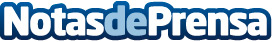 Planetgom invita a vivir esta Semana Santa con pasiónPlanetgom, la tienda de neumáticos online líder en España, vuelve a lanzar una campaña de ofertas en neumáticos para Semana Santa. La campaña, que se realiza bajo el slogan 'vive tu pasión', ofrece precios baratos en neumáticos de las marcas premium como Michelin, Bridgestone, Goodyear, Dunlop y Continental, además de atractivos descuentos de hasta un 5% en las marcas GT Radial, Ovation y Kelly TiresDatos de contacto:Pablo Lobato958811111Nota de prensa publicada en: https://www.notasdeprensa.es/planetgom-invita-a-vivir-esta-semana-santa-con_1 Categorias: Automovilismo Emprendedores E-Commerce Consumo Industria Automotriz http://www.notasdeprensa.es